О внесении изменений в постановление Администрации Тутаевского муниципального района от 12.10.2018 № 660-п «Об утвержденииположения и состава комиссии по согласованиюразмещения информационных конструкций на территории городского поселения Тутаев» В соответствии с постановлением Администрации Тутаевского муниципального района от 07.10.2019 № 724-п «Об утверждении правил размещения и содержания информационных конструкций на территории городского поселения Тутаев», в связи с кадровыми изменениями в управлении архитектуры и градостроительства Администрации Тутаевского муниципального района, управлении экономического развития и инвестиционной политики Администрации Тутаевского муниципального района, Администрация Тутаевского муниципального районаПОСТАНОВЛЯЕТ:1. Внести в постановление Администрации Тутаевского муниципального района от 12.10.2018 № 660-п «Об утверждении положения и состава комиссии по согласованию размещения информационных конструкций на территории городского поселения Тутаев» следующие изменения:       1) пункт 4.3. Раздела 4 Приложения 1 к постановлению Администрации ТМР от 12.10.2018 № 660-п изложить в следующей редакции:       «4.3. Число членов Комиссии составляет 6 человек. Заседание Комиссии является правомочным, если на нем присутствуют не менее трех членов Комиссии. Каждый член Комиссии обладает одним голосом.Обязанности секретаря Комиссии возложить на постоянного члена комиссии - Момот А.А. В отсутствие секретаря комиссии его полномочия возлагаются председателем комиссии на иного члена комиссии»;       2) Приложение 2 к постановлению Администрации ТМР от 12.10.2018  № 660-п изложить в редакции Приложения к настоящему постановлению.2.Подпункт 2 пункта 1 к постановлению Администрации Тутаевского муниципального района от 21.09.2021 № 714-п «О внесении изменений в постановление Администрации Тутаевского муниципального района от 12.10.2018 № 660-п «Об утверждении положения и состава комиссии по согласованию размещения информационных конструкций на территории городского поселения Тутаев» признать утратившим силу.3.Контроль за исполнением настоящего постановления возложить на Заместителя Главы Администрации Тутаевского муниципального района по градостроительным вопросам - начальника управления архитектуры и градостроительства Администрации Тутаевского муниципального района (главного архитектора) – Е.Н. Касьянову.                4. Настоящее постановление вступает в силу после его официального опубликования.Глава Тутаевскогомуниципального района                                                                  О.В. Низова                                                              Приложение                                                               к постановлению Администрации ТМР                                                            от ________________ N ___________                 Приложение 2                                                              к постановлению Администрации ТМР                                                             от _12.10.2018  № _660_СОСТАВКОМИССИИ ПО СОГЛАСОВАНИЮ РАЗМЕЩЕНИЯ ИНФОРМАЦИОННЫХ КОНСТРУКЦИЙ НА ТЕРРИТОРИИ ГОРОДСКОГО ПОСЕЛЕНИЯ ТУТАЕВКасьянова Е.Н. - начальник управления архитектуры и градостроительства Администрации Тутаевского муниципального района – главный архитектор Тутаевского муниципального района – председатель Комиссии;Порецких Д.С. - заместитель начальника управления архитектуры и градостроительства Администрации Тутаевского муниципального района - заместитель председателя Комиссии;Момот А.А. - главный  специалист управления архитектуры и градостроительства Администрации Тутаевского муниципального района (секретарь Комиссии);Карташов В.С. - начальник управления муниципального контроля Администрации Тутаевского муниципального района;Перминова О.А. - консультант управления архитектуры и градостроительства Администрации Тутаевского муниципального района;Ионина Ю.А. - главный  специалист управления архитектуры и градостроительства Администрации Тутаевского муниципального района;Эксперты -  представители департамента охраны объектов культурного  наследия Ярославской области (по согласованию).Управляющий делами АдминистрацииТутаевского муниципального района                                    С.В. Балясникова 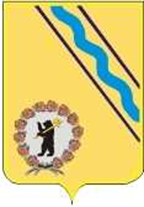 Администрация Тутаевского муниципального районаПОСТАНОВЛЕНИЕот___________________ № _______г. Тутаев